Проверкатур (10 мин) -----   6 баллов№  1.1 «Поспевай – не зевай»    Никак домовёнок Кузька не может решить загадки лесных жителей: Лешика и его деда Диадоха. Помогите ему,  запишите ответы:1. Последний дом на одной из сторон улицы имеет номер 34. Сколько всего домов     на этой стороне улицы?Ответ: 17 домов 2. Что становится на треть больше, если его поставить вверх ногами? Ответ: цифра 63.Напиши два числа, у которых количество цифр равно количеству букв? Ответ:4. Во сколько раз секундная стрелка движется быстрее минутной? Ответ: в 60 раз  5. С какой скоростью должна бежать собака, чтобы не слышать звона сковородки, привязанной к ее хвосту? Ответ: собаке нужно стоять на месте.Критерии для проверки:отсутствие решения или неверное решение – 0 баллов,правильный ход рассуждения (неполное решение 3 ответа) – 1 балл                                                                             полное решение – 2 балла.№ 1.2. Возраст домового Нафани состоит из суммы трёх чисел. Из чисел 21, 19, 30, 25, 3, 12, 9, 15, 6, 27 выберите такие три числа, сумма которых будет равна 50.  Напишите верное равенство, определите возраст Нафани.Решение: 25 + 19 + 6 = 50.Критерии для проверки:отсутствие решения или неверное решение – 0 баллов,правильный ход рассуждения (неполное решение) – 1 балл                                                       полное решение – 2 балла.№ 1.3 Кузька любил подметать. Пыль из-под веника — к потолку!  Готовясь к ремонту, дедушка Ау приготовил банку с краской. Она весит 8кг, при уборке дома Кузька перевернул банку, из неё вылилась половина всей краски, после чего банка стала весить 4кг 500г. Помоги дядюшке Ау определить вес пустой  банки.Решение:  1) 8 кг – 4кг 500г  = 3кг 500 кг -  вес половины краски                  2) 3кг 500 +3кг 500 = 7 кг - вес всей краски                  3) 8 кг – 7кг  = 1 кг - вес банкиОтвет:  вес пустой банки 1 кг.Критерии для проверки: отсутствие решения или неверное решение – 0 баллов, правильный ход рассуждения (неполное решение) – 1 балл                                                        полное решение – 2 балла.Проверка2 тур (15 мин) ------ 7 баллов№ 2.1 За ужином Баба-Яга скормила Кузе 8 пирожков. После ужина осталась третья часть всех испеченных пирожков, их Баба-Яга съела сама. Сколько всего пирожков испекла Баба-Яга на ужин?Решение:  Возьмем за 1 все пирожки, значит 1/3 – пирожков осталось, отсюда следует:1/3=2/3 пирожков съели Кузя и Баба-Яга.     2) 8 : 2 = 4 (пирож.) – составляют одну часть.     3) 4 · 3 = 12(пирож.) Ответ: всего12 пирожков испекла Баба-Яга на ужинКритерии для проверки:отсутствие решения или неверное решение – 0 баллов,правильный ход рассуждения (неполное решение) – 1 балл                                                         полное решение – 2 балла.№ 2.2 Маленький домовенок, сидя в корыте, оставшемся от Бабы Яги, одной рукой прижимал к себе сундучок, а в другой держал монету. У Наташи был второй сундучок и такая монета, как у Кузи.   Эти два сундучка были разные по цвету и размеру, а    две монеты одинаковые. Помоги Наташе и Кузи сделать так, чтоб в одном сундучке монет стало в 2 раза больше, чем в другом?Решение:  кладем в каждый кошелек по монете (рис.1),                   затем маленький кошелек в большой (рис.2).                      Рис.1                                                                                      Рис.2Ответ: см. рисунки Критерии для проверки:отсутствие решения или неверное решение – 0 баллов,правильный ход рассуждения (неполное решение 1 число) – 1 балл                                                                        полное решение – 2 балла.№2.3 На стуле перед Кузькой стояла коробка с пирожными, большими, прекрасными цветами из сладкого крема. Мама не купила  для гостей  новоселья мороженое. Наташа попросила маму приготовить мороженое по своему рецепту: оно содержит 5 частей воды, 2 части молочного жира и 3 части сахара. Сколько надо воды, молочного жира и сахара, чтобы приготовить 1 кг мороженого для гостей и Кузи?Решение:5 + 2 + 3 = 10 (частей) – всего в мороженом.1000 : 10 = 100 (г) – в одной части.100 · 5 = 500 (г) –  воды в 1 кг мороженого.100 · 3 = 300 (г) – сахара в 1 кг мороженого.1000 – 300 – 500 = 200 (г) – молочного жира в 1 кг мороженого.Ответ: 500 г воды, 300 г сахара, 200 г молочного жира, чтобы приготовить 1 кг мороженого для гостей и Кузи.Критерии для проверки:отсутствие решения или неверное решение – 0 баллов,правильный ход рассуждения (неполное решение) – 1 балл                                                          полное решение – 3 баллаПроверка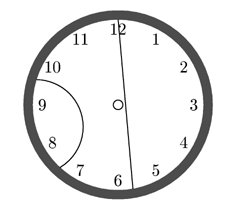 тур (20мин) ------ 8 баллов№ 3.1  Домовой Нафаня попросил Кузьму разрезать циферблат часов на три части так, чтобы сумма цифр в каждой части была одинаковой.  Помогите домовёнку выполнить задание Нафани.Ответ: сумма всех цифр на циферблате равна 1+2+3+4+5+6+7+8+9+1+0+1+1+1+2=51. Значит, на каждой из частей сумма цифр должна быть равна 51:3=17.1часть: 2+1+2+3+4+5= 172часть: 6+7+1+0+1+1+1=173часть: 8+9=17Критерии для проверки:отсутствие решения или неверное решение – 0 баллов,правильный ход рассуждения (неполное решение) –1 балл                                                          полное решение – 2 балла.№ 3.2 Взлётно-посадочная полоса-это прямоугольный участок, подготовленный для посадки и взлёта воздушных судов жителей леса. Периметр взлётно- посадочной полосы  равен 54 см. Его длина на 5 см больше ширины. Найдите площадь  прямоугольного участка, для безопасной посадки воздушных судов.Решение: уравняем стороны прямоугольника.1)54 – 5 – 5 = 44 (см) – стал периметр после уравнивания.2)44 : 4 =11 (см) – ширина прямоугольника.3)11 + 5 = 16 (см) – длина прямоугольника.4)16 · 11= 176 (см2) - площадь прямоугольника.Ответ: площадь 176 см2 прямоугольного участка, для безопасной посадки воздушных судов.Критерии для проверки:отсутствие решения или неверное решение – 0 баллов,правильный ход рассуждения (неполное решение) – 1 балл                                                             полное решение – 3 балла.№ 3.3 В коробке шоколадные конфеты выложены в один слой в виде квадрата. Кузька съел все конфеты по периметру – всего 20 конфет. Сколько конфет осталось в коробке?Решение: Кузька съел все конфеты по периметру – всего 20 конфет (см. рис.), значит в одном ряду 6 конфет. 6 • 6 = 36(конфет) – всего  36 – 20 = 16 (конфет)Ответ: 16 конфет осталось в коробке.Критерии для проверки:отсутствие решения или неверное решение – 0 баллов,правильный ход рассуждения (неполное решение) – 1 балл                                                          полное решение – 3 балла.стомиллион1001000000.